                    ДЕЛОВАЯ ПРОГРАММА МЕРОПРИЯТИЙ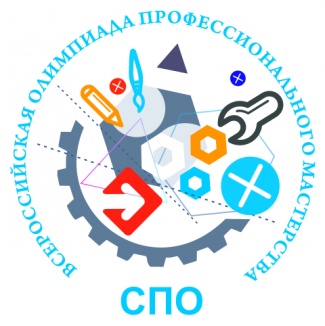                             УГС 44.00.00 ОБРАЗОВАНИЕ И ПЕДАГОГИЧЕСКИЕ НАУКИОрганизатор оставляет за собой право внести изменения в программу.                                                          для лиц, сопровождающих участников      заключительного  этапа Всероссийской олимпиады профессионального мастерства                    обучающихся по специальностям среднего профессионального образования                    обучающихся по специальностям среднего профессионального образованияВремяМероприятиеМероприятиеМесто проведения мероприятияМесто проведения мероприятия8 апреля 2020 годасреда8 апреля 2020 годасреда8 апреля 2020 годасреда8 апреля 2020 годасреда8 апреля 2020 годасреда07.50–08.20Трансфер участников Всероссийской олимпиады к месту проведения Всероссийской олимпиадыТрансфер участников Всероссийской олимпиады к месту проведения Всероссийской олимпиадыГостиницы «Корстон""Русь",Ока,Руссо-Туристо, "Золотой павлин",«Провинция» – ГАПОУ МО "Губернский колледж"–(ул. Фирсова, д 5)Гостиницы «Корстон""Русь",Ока,Руссо-Туристо, "Золотой павлин",«Провинция» – ГАПОУ МО "Губернский колледж"–(ул. Фирсова, д 5)08.20– 09.00Регистрация  участников Всероссийскойолимпиады и лиц их сопровождающихРегистрация  участников Всероссийскойолимпиады и лиц их сопровождающихГАПОУ МО "Губернский колледж" (ул.Фирсова,д 5), 1 этажГАПОУ МО "Губернский колледж" (ул.Фирсова,д 5), 1 этаж09.00-09.40ЗавтракЗавтракстоловая  "Губернского колледж" 1 этаж, кофе-барстоловая  "Губернского колледж" 1 этаж, кофе-бар09.40-10.20Организационное собрание участниковЗаключительного этапа Всероссийскойолимпиады и сопровождающих их лиц:-  приветственное слово директора ГАПОУ МО  "Губернский колледж"-А.И. Лысикова;- ознакомление участников с Порядком проведения заключительного этапа Всероссийской олимпиады;- анонсы программы конкурсных испытаний, деловой и культурной программ; - инструктаж по технике  безопасности   и правилам поведения участников во время проведения заключительного  этапа Всероссийской олимпиады;- жеребьёвка;- знакомство участников с рабочими местами и техническим оборудованиемОрганизационное собрание участниковЗаключительного этапа Всероссийскойолимпиады и сопровождающих их лиц:-  приветственное слово директора ГАПОУ МО  "Губернский колледж"-А.И. Лысикова;- ознакомление участников с Порядком проведения заключительного этапа Всероссийской олимпиады;- анонсы программы конкурсных испытаний, деловой и культурной программ; - инструктаж по технике  безопасности   и правилам поведения участников во время проведения заключительного  этапа Всероссийской олимпиады;- жеребьёвка;- знакомство участников с рабочими местами и техническим оборудованиемАктовый зал "Губернского колледжа",  2 этажАктовый зал "Губернского колледжа",  2 этаж10.25-10.40Трансфер участников олимпиады к месту проведения торжественной церемонии открытия заключительного этапа Всероссийской олимпиады профессионального мастерстваТрансфер участников олимпиады к месту проведения торжественной церемонии открытия заключительного этапа Всероссийской олимпиады профессионального мастерстваГАПОУ МО "Губернский колледж" ул. Фирсова,д.5- МАУК Д\К "Россия" ул. Советская ,д.90ГАПОУ МО "Губернский колледж" ул. Фирсова,д.5- МАУК Д\К "Россия" ул. Советская ,д.9011.00-12.30Торжественная церемония открытия заключительного этапа Всероссийской олимпиады профессионального мастерства обучающихся СПОТоржественная церемония открытия заключительного этапа Всероссийской олимпиады профессионального мастерства обучающихся СПОГ.Серпухов,МАУК Д\К "Россия" ул. Советская ,д.90Г.Серпухов,МАУК Д\К "Россия" ул. Советская ,д.9012.30-12.45Трансфер к месту проведения олимпиадыТрансфер к месту проведения олимпиадыМАУК Д\К "Россия" ул. Советская ,д.90- ГАПОУ МО "Губернский колледж", ул. Фирсова ,д.5МАУК Д\К "Россия" ул. Советская ,д.90- ГАПОУ МО "Губернский колледж", ул. Фирсова ,д.512.45-13.40ОбедОбедстоловая ГАПОУ МО «Губернский колледж», 1 этаж, кофе-барстоловая ГАПОУ МО «Губернский колледж», 1 этаж, кофе-бар13. 40-15.0015.15-15.3515.40-17.20Мастер-класс победителя Всероссийского конкурса "Учитель года 2015", победителя областного конкурса " Учитель года Подмосковья- 2014"  Ахапкиной  Марии Евгеньевны "Интерактивные методики обучения . Современные подходы и решения" Время отдыха, кофе-паузаПродолжение мастер-классаМастер-класс победителя Всероссийского конкурса "Учитель года 2015", победителя областного конкурса " Учитель года Подмосковья- 2014"  Ахапкиной  Марии Евгеньевны "Интерактивные методики обучения . Современные подходы и решения" Время отдыха, кофе-паузаПродолжение мастер-класса  ГАПОУ МО "Губернский колледж"Актовый зал 2 этажКофе-бар, 1 этажАктовый зал.  ГАПОУ МО "Губернский колледж"Актовый зал 2 этажКофе-бар, 1 этажАктовый зал.17.20-17.50Ужин  Ужин  ГАПОУ МО "Губернский колледж",столовая,1 этажГАПОУ МО "Губернский колледж",столовая,1 этаж17.00-19.30Трансфер. Экскурсионная программа. Обзорная экскурсия по г. Серпухову "Уездный город С. Вчера. Сегодня. Завтра" ( посещение Соборной горы, Высоцкого и Введенского монастырей и  других достопримечательностей  города)Трансфер. Экскурсионная программа. Обзорная экскурсия по г. Серпухову "Уездный город С. Вчера. Сегодня. Завтра" ( посещение Соборной горы, Высоцкого и Введенского монастырей и  других достопримечательностей  города)ГАПОУ МО «Губернский колледж», сбор на 1 этаже, далее по маршруту экскурсииГАПОУ МО «Губернский колледж», сбор на 1 этаже, далее по маршруту экскурсии19.30-20.00Трансфер участников экскурсии в гостиницы «Корстон»,"Ока","Никольская","Руссо-туристо","Золотой павлин" «Провинция», «Русь»Трансфер участников экскурсии в гостиницы «Корстон»,"Ока","Никольская","Руссо-туристо","Золотой павлин" «Провинция», «Русь»От последней точки маршрута экскурсии – до гостиниц, размещение участников и сопровождающих лицОт последней точки маршрута экскурсии – до гостиниц, размещение участников и сопровождающих лиц9 апреля 2020 года  четверг9 апреля 2020 года  четверг9 апреля 2020 года  четверг9 апреля 2020 года  четверг9 апреля 2020 года  четверг08.25-09.00Трансфер участников и сопровождающих лиц Всероссийскойолимпиады к месту проведения заключительного этапа ОлимпиадыГостиницы «Корстон», "Ока",Никольская,"Золотой павлин"«Провинция,«Русь» - ГАПОУ МО «Губернский колледж» (ул.Фирсова, д.5)Гостиницы «Корстон», "Ока",Никольская,"Золотой павлин"«Провинция,«Русь» - ГАПОУ МО «Губернский колледж» (ул.Фирсова, д.5)Гостиницы «Корстон», "Ока",Никольская,"Золотой павлин"«Провинция,«Русь» - ГАПОУ МО «Губернский колледж» (ул.Фирсова, д.5)09.00-09.40ЗавтракГАПОУ МО "Губернский колледж",столовая,1 этаж,кофе-барГАПОУ МО "Губернский колледж",столовая,1 этаж,кофе-барГАПОУ МО "Губернский колледж",столовая,1 этаж,кофе-бар09.40-10.30Трансфер  в Мелихово /Чеховский район/  Музей -усадьба А.П.Чехова Сбор  участников деловой программы  в Зимнем саду, 1 этаж ГАПОУ МО "Губернский колледж" ул. Фирсова д.5- 142326, Российская Федерация, Московская область, городской округ Чехов, село Мелихово, территория «Музея-заповедника А.П. Чехова   Сбор  участников деловой программы  в Зимнем саду, 1 этаж ГАПОУ МО "Губернский колледж" ул. Фирсова д.5- 142326, Российская Федерация, Московская область, городской округ Чехов, село Мелихово, территория «Музея-заповедника А.П. Чехова   Сбор  участников деловой программы  в Зимнем саду, 1 этаж ГАПОУ МО "Губернский колледж" ул. Фирсова д.5- 142326, Российская Федерация, Московская область, городской округ Чехов, село Мелихово, территория «Музея-заповедника А.П. Чехова  10.30-13.30Экскурсия в дом -музей  и усадьбу А.П.Чехова. "Мелихово"142326, Российская Федерация, Московская область, городской округ Чехов, село Мелихово, территория «Музея-заповедника А.П. Чехова  142326, Российская Федерация, Московская область, городской округ Чехов, село Мелихово, территория «Музея-заповедника А.П. Чехова  142326, Российская Федерация, Московская область, городской округ Чехов, село Мелихово, территория «Музея-заповедника А.П. Чехова  13.30-14.20Трансфер  из с.Мелихово /Чеховский район/  к месту проведения ОлимпиадыМосковская область, городской округ Чехов, село Мелихово, территория «Музея-заповедника А.П. Чехова  -г.о.Серпухов, ГАПОУ МО "Губернский колледж",ул. Фирсова .д5Московская область, городской округ Чехов, село Мелихово, территория «Музея-заповедника А.П. Чехова  -г.о.Серпухов, ГАПОУ МО "Губернский колледж",ул. Фирсова .д5Московская область, городской округ Чехов, село Мелихово, территория «Музея-заповедника А.П. Чехова  -г.о.Серпухов, ГАПОУ МО "Губернский колледж",ул. Фирсова .д514.20-14.55Обедстоловая ГАПОУ МО «Губернский колледж», 1 этажстоловая ГАПОУ МО «Губернский колледж», 1 этажстоловая ГАПОУ МО «Губернский колледж», 1 этаж14.55- 15.0015.00-17.0014.55-15.1515.15-17.15Переход 1 группы в здание начальной школы и д/с ГАПОУ МО "Губернский колледж"1 группа участников деловой программы:Знакомство с лучшими педагогическими практиками СОШ и ДОУ "Губернского колледжа"   - мастер-классы и круглый стол с коллегами - учителями начальной школы, воспитателями дошкольного учреждения ГАПОУ МО "Губернский колледж".Интерактивные мастер-классы.2 группа участников деловой программы :Трансфер до места деловой программыЛучшие практики города Серпухова в областидошкольного,  школьного  и дополнительногообразования детей – молодым профессионалам:посещение центра "ШАНС". Экскурсия  –погружение  (рефлексия по итогам мероприятия) ГАПОУ МО "Губернский колледж"ул. Фирсова,д.5-Детский сад "Аистенок"-начальная школа ГАПОУ МО "Губернский колледж"ГАПОУ "Губернский коледж"ул. Фирсова д.5-МБДУ ДО"ППМСцентр"ШАНС" г.о.Серпухов ул. Стадионнаяд.1 ГАПОУ МО "Губернский колледж"ул. Фирсова,д.5-Детский сад "Аистенок"-начальная школа ГАПОУ МО "Губернский колледж"ГАПОУ "Губернский коледж"ул. Фирсова д.5-МБДУ ДО"ППМСцентр"ШАНС" г.о.Серпухов ул. Стадионнаяд.1 ГАПОУ МО "Губернский колледж"ул. Фирсова,д.5-Детский сад "Аистенок"-начальная школа ГАПОУ МО "Губернский колледж"ГАПОУ "Губернский коледж"ул. Фирсова д.5-МБДУ ДО"ППМСцентр"ШАНС" г.о.Серпухов ул. Стадионнаяд.117.15-17.30Трансфер  в ГАПОУ МО "Губернский колледж"МБДУ ДО"ППМСцентр"ШАНС" г.о.Серпухов ул. Стадионнаяд.1- ГАПОУ "Губернский коледж"ул. Фирсова д.5МБДУ ДО"ППМСцентр"ШАНС" г.о.Серпухов ул. Стадионнаяд.1- ГАПОУ "Губернский коледж"ул. Фирсова д.5МБДУ ДО"ППМСцентр"ШАНС" г.о.Серпухов ул. Стадионнаяд.1- ГАПОУ "Губернский коледж"ул. Фирсова д.517.30-18.20Ужинстоловая ГАПОУ МО «Губернский колледж», кофе-бар, 1 этажстоловая ГАПОУ МО «Губернский колледж», кофе-бар, 1 этажстоловая ГАПОУ МО «Губернский колледж», кофе-бар, 1 этаж18.20-18.50Трансфер участников и сопровождающих их лиц до Серпуховского музыкально-драматического   театраГАПОУ МО "Губернский колледж"( ул. Фирсова,д5) -Серпуховской музыкально-драматический театра(ул. Чехова,д. 58/27)ГАПОУ МО "Губернский колледж"( ул. Фирсова,д5) -Серпуховской музыкально-драматический театра(ул. Чехова,д. 58/27)ГАПОУ МО "Губернский колледж"( ул. Фирсова,д5) -Серпуховской музыкально-драматический театра(ул. Чехова,д. 58/27)19.00-21.00Театральный вечер (экскурсия по Городскому театру, просмотр спектакля, встреча с актерами театра)Серпуховской городской театр (г.Серпухов, ул.Чехова,д.58/27)Серпуховской городской театр (г.Серпухов, ул.Чехова,д.58/27)Серпуховской городской театр (г.Серпухов, ул.Чехова,д.58/27)21.10-21.30Трансфер участников в гостиницу"Золотой павлин","Ока".*Серпуховской городской театр расположен в историческом центре города ,гостиницы "Корстон", "Руссо-туристо",Провинция, Русь, "Никольская" находятся в шаговой доступности от театра(5-10мин.)Серпуховской городской театр (г.Серпухов, ул.Чехова д.58/27) - гостиницыСерпуховской городской театр (г.Серпухов, ул.Чехова д.58/27) - гостиницыСерпуховской городской театр (г.Серпухов, ул.Чехова д.58/27) - гостиницы10 апреля 2020 года (пятница)10 апреля 2020 года (пятница)10 апреля 2020 года (пятница)10 апреля 2020 года (пятница)10 апреля 2020 года (пятница)08.00-08.20Трансфер участников Всероссийской олимпиады к месту проведения Всероссийской олимпиадыТрансфер участников Всероссийской олимпиады к месту проведения Всероссийской олимпиадыТрансфер участников Всероссийской олимпиады к месту проведения Всероссийской олимпиадыГостиницы «Корстон», Ока,Никольская,«Провинция «Русь»"Золотой павлин" - ГАПОУ МО «Губернский колледж» (ул.Фирсова, д.5)08.20-09.10ЗавтракЗавтракЗавтракСтоловая ГАПОУ МО «Губернский колледж», 1 этаж09.10-09.40Решение организационных вопросов по отъезду, выдача командировочных документов. Знакомство с экспозицией   Медиа -музей народной педагогики ГАПОУ МО "Губернский колледж"Решение организационных вопросов по отъезду, выдача командировочных документов. Знакомство с экспозицией   Медиа -музей народной педагогики ГАПОУ МО "Губернский колледж"Решение организационных вопросов по отъезду, выдача командировочных документов. Знакомство с экспозицией   Медиа -музей народной педагогики ГАПОУ МО "Губернский колледж"ГАПОУ МО "Губернский колледж" 3 этаж, каб.30609.40-10.00Трансфер  на экскурсионную программу в Серпуховской историко-художественный музей Трансфер  на экскурсионную программу в Серпуховской историко-художественный музей Трансфер  на экскурсионную программу в Серпуховской историко-художественный музей Место сбора: 1 этаж, Зимний сад "Губернского колледжа"  ул. Фирсова д.5- ул. Чехова д.8910.15-12.30Экскурсия  для участников олимпиады и сопровождающих лиц в "Малую Третьяковку Подмосковья"Серпуховской историко-художественный музейЭкскурсия  для участников олимпиады и сопровождающих лиц в "Малую Третьяковку Подмосковья"Серпуховской историко-художественный музейЭкскурсия  для участников олимпиады и сопровождающих лиц в "Малую Третьяковку Подмосковья"Серпуховской историко-художественный музей Серпуховской  историко-художественный музей , ул. Чехова.д.8912.30-13.00Трансфер к месту проведения олимпиадыТрансфер к месту проведения олимпиадыТрансфер к месту проведения олимпиадыГАПОУ МО «Губернский колледж» (ул.Фирсова, д.5)13.00-13.45ОбедОбедОбедСтоловая ГАПОУ МО «Губернский колледж», 1 этаж14.00–15.1015.10-16.30Торжественная церемония закрытия заключительного этапа Всероссийской олимпиады.Концертная программа творческих коллективов «Губернский колледж»Торжественная церемония закрытия заключительного этапа Всероссийской олимпиады.Концертная программа творческих коллективов «Губернский колледж»Торжественная церемония закрытия заключительного этапа Всероссийской олимпиады.Концертная программа творческих коллективов «Губернский колледж»ГАПОУ МО «Губернский колледж», актовый зал, 2 этаж16.40-17.00Работа консультативного пункта олимпиады по вопросам трансферта  в Москву;- отзывы и пожелания участников в адрес организаторов заключительного этапа Всероссийской олимпиады.Работа консультативного пункта олимпиады по вопросам трансферта  в Москву;- отзывы и пожелания участников в адрес организаторов заключительного этапа Всероссийской олимпиады.Работа консультативного пункта олимпиады по вопросам трансферта  в Москву;- отзывы и пожелания участников в адрес организаторов заключительного этапа Всероссийской олимпиады. ГАПОУ МО "Губернский колледж" Медиа -музей3 этаж, каб.30617.00-17.40УжинУжинУжинстоловая ГАПОУ МО «Губернский колледж, (ул.Фирсова, д.5) 1 этаж17.40Транспортное сопровождение отъезжающих участников и сопровождающих их лиц до железнодорожного  вокзалаг. Серпухова (трансфер с 17.00 часов 10.04.2020 года до 10.00 часов 11.04.2020 года)Транспортное сопровождение отъезжающих участников и сопровождающих их лиц до железнодорожного  вокзалаг. Серпухова (трансфер с 17.00 часов 10.04.2020 года до 10.00 часов 11.04.2020 года)Транспортное сопровождение отъезжающих участников и сопровождающих их лиц до железнодорожного  вокзалаг. Серпухова (трансфер с 17.00 часов 10.04.2020 года до 10.00 часов 11.04.2020 года)